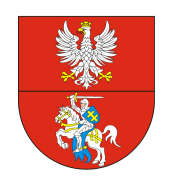 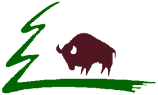 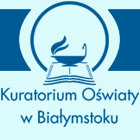 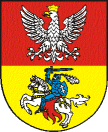 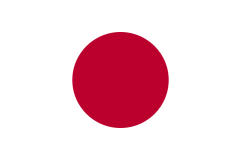 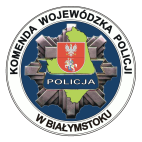                                                                             Opieka medialna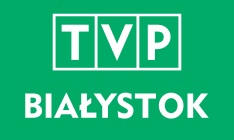 Wydział Prewencji KWP                                             w BiałymstokuZAPROSZENIEXIII ŚWIĘTO ORIGAMI 7 marca 2015 r.   g. 10.00Miejsce: Szkoła Podstawowa nr 47 im. J. K. Branickiego w Białymstoku, ul. Palmowa 28Organizatorzy: Szkoła Podstawowa nr 47 im. J. K. Branickiego w Białymstoku                            Białostocki Klub Polskiego Centrum OrigamiPROGRAM IMPREZY:Godz. 10.00 - Otwarcie wystawy  „Bajkowy świat origami”. - Degustacja herbat  japońskich przygotowana przez sklep „Samowar”      w Białymstoku.- Rozstrzygnięcie VIII Regionalnego Konkursu „Mistrz Origami”.- Słodki poczęstunek.Godz. 10.00 – 13.00Warsztaty origami prowadzone przez członków Białostockiego Klubu Polskiego Centrum Origami. Godz. 11.00 – 11.45Pokaz sushi przygotowany przez restaurację Tokyo Sushi w Białymstoku.Godz. 10.00 – 11.30Zajęcia dla dzieci i dorosłych poświęcone japońskiej kulturze i życiu codziennemu japońskich uczniów prowadzone przez Szkołę Języka Japońskiego „Akari” w Białymstoku.WSTĘP WOLNY